В Курской области 1 июня запрещена продажа спиртных напитков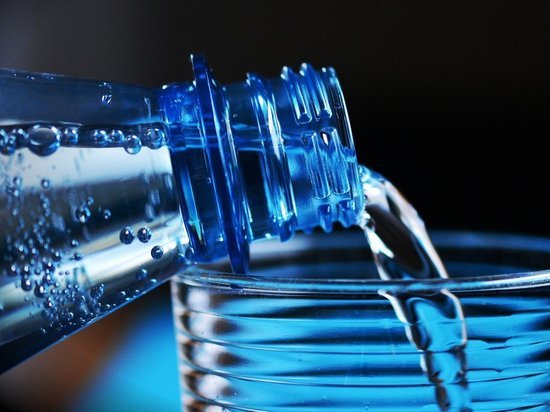 1 июня празднуется Международный день защиты детей. В связи с этой важной датой в Курской области традиционно вводятся ограничения, касательно реализации алкогольных напитков.В среду приобрести спиртное будет невозможно в розничных торговых точках, напоминают в региональном комитете промышленности, торговли и предпринимательства. Однако ограничение не затронет работу кафе, баров и ресторанов.